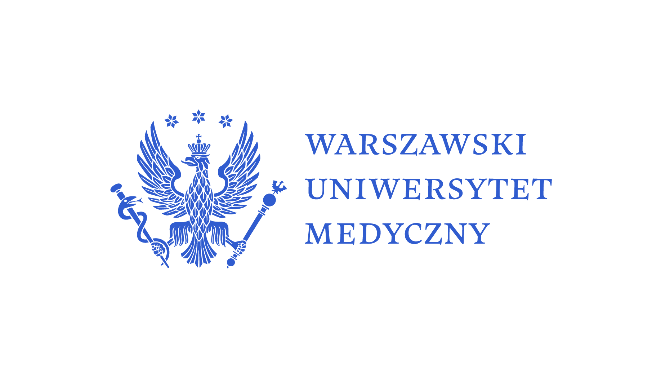 KOMUNIKAT IPełnomocnik Rektora i Komisja ds. Społecznej Odpowiedzialności UczelniWarszawskiego Uniwersytetu MedycznegoorazZakład Podstaw PielęgniarstwaWydziału Nauk o Zdrowiu Warszawskiego Uniwersytetu Medycznegozapraszają na Ogólnopolską konferencje naukowo- dydaktyczną„Społecznie odpowiedzialni – przykłady dobrych praktyk” Warszawa, 27 października 2023 rokuPod PATRONATEM HONOROWYM JM RektoraWarszawskiego Uniwersytetu MedycznegoProf. dr hab. n. med. Zbigniewa Gacionga Miejsce konferencji:  Aula A im. Prof. J. Piekarczyka, Centrum DydaktyczneWarszawski Uniwersytet MedycznyGłównym założeniem konferencji będzie wymiana doświadczeń w polskich uczelniach w ramach realizacji Celów Zrównoważonego Rozwoju ONZ.Spotkanie będzie miała charakter cykliczny.W tegorocznym spotkaniu skupimy się  na realizacji trzeciego celu: Zapewnić wszystkim ludziom w każdym wieku zdrowe życie oraz promować dobrobyt oraz czwartego: Dobra jakość edukacjiDo grona prelegentów zaprosiliśmy Pełnomocników ds. Społecznej Odpowiedzialności Uczelni i Członków Komisji realizujących postulaty SOU.W części dedykowanej społeczności akademickiej dla kadry dydaktycznej i studentów zaplanowana jest debata , podczas której będą zaprezentowane prace, a  w części finałowej wyłonimy dwie główne nagrody (nauczyciela akademickiego i studenta)  Jego Magnificencji Rektora Warszawskiego Uniwersytetu Medycznego  Vindex Societatis Responsabilitatis UniversitatisUdział w konferencji jest BEZPŁATNYWażne terminy:Zgłoszenia nadsyłania prac  -  1 październik 2023 r.Adres do korespondencji i nadsyłania prac:konferencja.sou@wum.edu.plSzczegółowe informacje organizacyjne zostaną zamieszczone na stronie Zakładu Podstaw Pielęgniarstwa w zakładce konferencja SOUZapraszamy do udziału.